Úřad práce ČRVás zve na akciVstup zdarma
„Na akci budou pořízeny obrazové záznamy či videa, která budou sloužit k propagaci činnosti ÚP ČR. Budou zveřejněny na oficiálních webových stránkách ÚP ČR a oficiálním FB profilu.“Vstup i účast zdarma
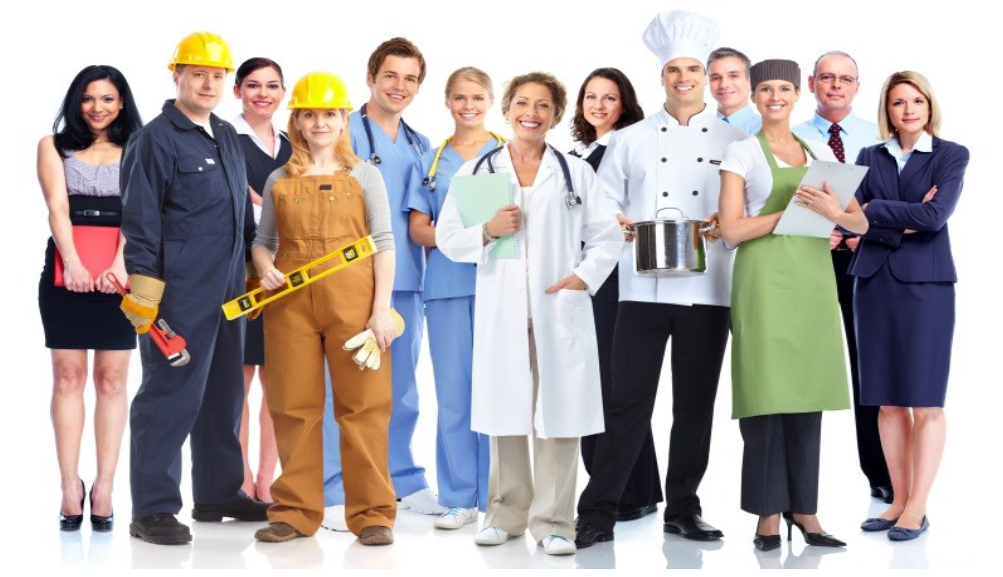 Termín konání: 16. 10. 2019 od 9:00 do 14:00 hodin
Místo konání: Krajská pobočka ÚP ČR v Příbrami, Kontaktní pracoviště Příbram
nám. T. G. Masaryka 145, Příbram
Burza práce a vzdělávání je spolufinancována z Evropského sociálního fondu v rámci Operačního programu Zaměstnanost a státního rozpočtu České republiky v rámci projektu Efektivní služby zaměstnanosti ("EFES"),Č. projektu: CZ.03.1.54/0.0/0.0/15_011/0000056